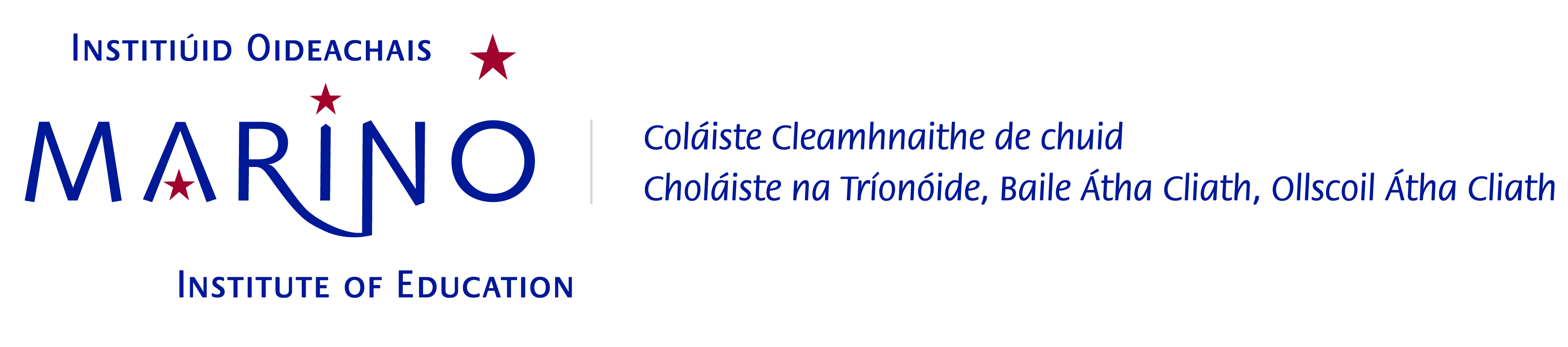 FOIRM IARRATAIS FHORLÍONTACH AR MHÚINTEOIREACHT BHUNSCOILE (BAITSILÉIR SAN OIDEACHAS TRÍ MHEÁN NA GAEILGE) DO MHIC LÉINN LÁNFHÁSTA (D’INSTITIÚID OIDEACHAIS MARINO)Maidir le d’iarratas áit a fháil ar an mBaitsiléir san Oideachas Trí Mheán na Gaeilge, sásaíonn tú na riachtanais iontrála don chéim sin in Institiúid Oideachais Marino. Iarrtar ort anois an fhoirm seo a chomhlánú agus a chur ar ais chuig: An tOifigeach Iontrálacha,Institiúid Oideachais Marino, Ascaill Uí Ghríofa, Baile Átha Cliath 9. Is é an spriocdháta le foirmeacha iarratas a bheith ar ais ná 5.15 i.n. ar an Aoine, 17 Aibreán, 2020 ionas gur féidir d’iarratas a phróiseáil. Léachtóirí ó Institiúid Oideachais Marino a chuirfidh faoi agallamh thú.Mura gcuireann tú isteach an Fhoirm Fhorlíontach ar Mhúinteoireacht Bhunscoile (Baitsiléir san Oideachas Trí Mheán na Gaeilge) do Mhic Léinn Lánfhásta (d’Institiúid Oideachais Marino), glacfaimid leis go bhfuil deireadh curtha agat le d’iarratas áit a fháil ar an gcéim mar mhac léinn lánfhásta. Uimhir Lár-Oifig Iontrála (CAO):	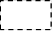 MIONSONRAÍ PEARSANTA:GNÁTHAINM:	          (a úsáidfear ar gach taifead oifigiúil Institiúide)____________________________________________________________________Sloinne			                      Céadainm(neacha)AINM AR AN TEASTAS BREITHE: (más éagsúil ón ainm thuas) 	____________________________________________________________________Sloinne			                      Céadainm(neacha)SEOLADH LE hAGHAIDH COMHFHREAGRAIS:				(Má athraíonn do sheoladh le haghaidh comhfhreagrais ba cheart duit é sin a chur in iúl dúinn láithreach i bhfoirm scríofa.)______________________________________________		____________________________________________________________________________________________		______________________________________________Fón póca  ______________________________________    R-phost: _____________________________________________DÁTA BREITHE:   Dáta ______  Mí ______ Bliain  ___ ___  ___  ___	MÁ THUGTAR CUIREADH CHUN AGALLAIMH DUIT, BEIDH DO PHRÍOMHAGALLAMH (AGALLAMH GINEARÁLTA) I nGAEILGE. BEIDH ORT AGALLAMH EILE A DHÉANAMH FREISIN, AGALLAMH GAEILGE, CHUN DO CHUMAS SA GHAEILGE A MHEAS. 	AR CHUIR TÚ IARRATAS AR AON CHÚRSA BUNMHÚÍNTEOIREACHTA CHEANA BUNAITHE AR BHONN MAC LÉINN LÁNFHASTA CHUIG AON INSTITIÚID EILE?							Chuir           	         Níor ChuirMá chuir, tabhair sonraí: Bliain an iarratais, an cúrsa, cinneadh na hInstitiúide:OIDEACHAS IAR-BHUNSCOILE:Tabhair ainm agus seoladh iomlán gach iar-bhunscoile ar fhreastail tú uirthi, ag tosú leis an gceann is déanaí. .Ainm & Seoladh:       						                                        Dátaí Tinrimh  SONRAÍ TEAGMHÁLA MOLTÓIRÍ:(Glacfar leis go bhfuil cead ag Institiúid Oideachais Marino teagmháil a dhéanamh le moltóirí mura gcuirfidh an t-iarratasóir a mhalairt in iúl.)TAIFEAD SCRÚDUITHE IAR-BHUNSCOILE:MÁ TÁ SCRÚDUITHE ARDTEISTIMÉIREACHTA/GCE/GCSE Á SUÍ AGAT I MBLIANA CHUN RIACHTANAIS IONTRÁLA A SHÁSAMH - LUAIGH D'UIMHIR SCRÚDAITHE, ÁBHAIR AGUS LEIBHÉAL AN SCRÚDAITHE LE DO THOIL. CÁR CHUALA TÚ FAOIN gCÚRSA? (Más ar an idirlíon a chuala tú faoi, le do thoil, luaigh an suíomh gréasáin.)EOLAS FAOI OIDEACHAS TRÍÚ LEIBHÉAL:In ord cróineolaíoch ó chlé go deas. .EOLAS I dTAOBH CÁILÍOCHTAÍ ACADÚLA NÓ GAIRMIÚLA EILE NACH bhFUIL LUAITE IN 12 THUAS:FOSTAÍOCHT TAR ÉIS OIDEACHAIS LÁNAIMSEARTHA IN ORD CROINEOLAÍOCH AG TOSÚ LEIS AN bPOST IS DÉANAÍ: 											EOLAS GINEARÁLTA: (Ceangail eolas breise más gá):Cén fáth ar mian leat cur isteach ar an gcúrsa seo? An bhfuil aon taithí agat a rachaidh chun sochair duit ar an gcúrsa seo? Má tá, tabhair eolas go hachomair.Cad iad na buanna nó tréithe a bhaineann leat a fhágann, dar leat, gur duine an-fheiliúnach tú don chúrsa seo?Spéiseanna, caitheamh aimsire.Eolas eile a bhaineann le hábhar.AinmAinm:Post san eagraíocht:Post san eagraíocht: Seoladh:Seoladh:Seoladh Ríomhphoist:Seoladh Ríomhphoist:Teileafón:Teileafón:TEIDEAL SCRÚDAITHEDon Oifig Amháin BLIAIN SCRÚDAITHE UIMHIR SCRÚDAITHE ÁBHAIRLeibhéal anScrúdaithe Grád nó Marc Leibhéal anScrúdaithe Grád nó Marc Leibhéal anScrúdaithe Grád nó Marc Don Oifig Amháin Gaeilge Béarla Matamaitic Eile:Eile:Eile: Eile:Eile:Eile: Eile:UIMHIR SCRÚDAITHE: UIMHIR SCRÚDAITHE: UIMHIR SCRÚDAITHE: UIMHIR SCRÚDAITHE: UIMHIR SCRÚDAITHE: UIMHIR SCRÚDAITHE: UIMHIR SCRÚDAITHE: UIMHIR SCRÚDAITHE: UIMHIR SCRÚDAITHE: ÁBHAIR Leibhéal anScrúdaithe Institiúid Tréimhse Ainm an ChúrsaFaid an Chúrsa Lán- nó páirt-aimsearthaTeideal an Cháiliúcháin (más cuí)  Grád nó aicme an CháiliúcháinAinm institiúid a bhronnta Dáta an Cháiliúcháin nó dáta foilsithe thorthaí mura bhfuil fáil orthu cheana Príomh-ábhair léinn agus na marcanna nó gráid a fuarthas: críochnaigh ar bhileog ar leith más gá. Dátaí Dátaí Ainm agus seoladh an fhostóraAn cúram a bhí ort Ó Go DEARBHÚ:                                                                                                       Deimhním go bhfuil an t-eolas thuas cruinn agus gabhaim orm leis seo, má ghlactar liom mar mhac léinn Institiúid Oideachais Marino cloí le rialacháin uile na hInstitiúide. Síniú an Iarratasóra:       ___________________________________________________________Dáta:   _ _  / _ _  / _ _ _ _               DEARBHÚ:                                                                                                       Deimhním go bhfuil an t-eolas thuas cruinn agus gabhaim orm leis seo, má ghlactar liom mar mhac léinn Institiúid Oideachais Marino cloí le rialacháin uile na hInstitiúide. Síniú an Iarratasóra:       ___________________________________________________________Dáta:   _ _  / _ _  / _ _ _ _               TABHAIR FAOI DEARA:I gcás gach cáilíochta a liostaítear thuas, cáilíochtaí dara leibhéal san áireamh, ní mór cóipeanna deimhnithe d’athscríbhinní oifigiúla na dtorthaí a bheith istigh leis an iarratas seo. Níor chóir bunchóipeanna a sheoladh mar coinníonn an Institiúid na cóipeanna.Cóip Dheimhnithe: Cóip de bhunleagan na dtorthaí    sínithe, deimhnithe agus stampáilte go hoifigiúil mar fhíorchóip ag Ministir Creidimh, Sagart, Múinteoir, Garda,Coimisinéir Mionnaí, Dochtúir Ginearálta.Mura bhfuil na scrúduithe deiridh críochnaithe, luaigh le do thoil i Ranna 12 thuas, an dáta a cheaptar go mbeidh do chuid torthaí ar fáil.Ní mór gach teagmháil oifigiúil i dtaca leis an iarratas seo a dhéanamh trí: An tOifigeach Iontrálacha, Institiúid Oideachais Marino, Ascaill Uí Ghríofa, Baile Átha Cliath 9Ní thabharfar foirm iarratais neamhiomlán san áireamh de ghnáth agus ní lorgófar tuilleadh eolais fúithi.MEABHRÚCHÁN DEIRIDH: SEICLIOSTA:Sula seolfaidh tú an t-iarratas seo chuig an Oifigeach Iontrálacha, Institiúid Oideachais Marino, Ascaill Uí Ghríofa, Baile Átha Cliath 9, deimhnigh le do thoil go bhfuil na nithe seo a leanas istigh leis: Cóipeanna Deimhnithe d’Athscríbhinnína dTorthaí.(Níor cheart bunchóipeanna a sheoladh)Cóip Dheimhnithe den Teastas Breithe, mar dhearbhú ar aois.Grianghraf (a glacadh le déanaí). Íosriachtanais Iontrála do 2020Íoscháilíochtaí sa GCSE agus GCE Leibhéil AS agus A ar fáil ag: http://www.education.ie/en/Education-Staff/Information/-New-Teachers/-Initial-Teacher-Education-ITE-Primary.htmlFógra faoi Chosaint Sonraí Beidh aon phlé a dhéanfar ar an bhfaisnéis phearsanta atá curtha ar fáil agat maidir le haon seirbhís in Institiúid Oideachais Marino de réir na dtreoracha i bPolasaí Institiúid Oideachais Marino maidir le Cosaint Sonraí. MEABHRÚCHÁN DEIRIDH: SEICLIOSTA:Sula seolfaidh tú an t-iarratas seo chuig an Oifigeach Iontrálacha, Institiúid Oideachais Marino, Ascaill Uí Ghríofa, Baile Átha Cliath 9, deimhnigh le do thoil go bhfuil na nithe seo a leanas istigh leis: Cóipeanna Deimhnithe d’Athscríbhinnína dTorthaí.(Níor cheart bunchóipeanna a sheoladh)Cóip Dheimhnithe den Teastas Breithe, mar dhearbhú ar aois.Grianghraf (a glacadh le déanaí). Íosriachtanais Iontrála do 2020Íoscháilíochtaí sa GCSE agus GCE Leibhéil AS agus A ar fáil ag: http://www.education.ie/en/Education-Staff/Information/-New-Teachers/-Initial-Teacher-Education-ITE-Primary.htmlFógra faoi Chosaint Sonraí Beidh aon phlé a dhéanfar ar an bhfaisnéis phearsanta atá curtha ar fáil agat maidir le haon seirbhís in Institiúid Oideachais Marino de réir na dtreoracha i bPolasaí Institiúid Oideachais Marino maidir le Cosaint Sonraí. 